OFFENE KLASSE, 20. März 2023, Verbindungen, Kraft und ErdungGrosses Graues oder mehrere Sitzkissen, BandAnfangsentspannung in Balasana mit Kissen vor dem KörperAus Balasana, Arme lang nach vorn, Stirn am Boden, Gesäß leicht angehoben...Ein Bein am Boden lang nach hinten streckenMit dem getreckten Bein spielen, heben, senken, her und weg – beide SeitenIm Sitzen auf eine Seite der Beine setzen, Beine 90° auffächernHüftübung – Knie von Seite zu Seite legen... mehrfachZusätzlich den hinteren Unterschenkel anhebenMit Händen am Boden und ohne...Zusätzlich den Körper auf die Knie heben, Becken nach vorn!Dort den hinteren Unterschenkel heben und Becken nach vorn drehenKörper über das Knie vom Standbein anheben, einen Unterarm am Boden und den hinteren diagonalen Fuß am Knöchel greifen und alles anheben – Beide SeitenBalasana, mit breiten Knien...Sprinterstellung, re Bein vorn – Decken unter dem Knie...OK mit abgelegtem und angehobenem hintern Bein (Zehen aufstellen) aufrichten, Arme an die Ohren, Blick zum Himmel – mehrfachMit abgelegtem Knie – reverse Warrior – re/li Hand am hinteren Oberschenkel, OK sanft/kraftvoll zurück beugenÜber den Abwärts Gericheten Hund auf die andere Seite undSprinterstellung, li Bein vorn... – Decke unterlegen...Fersensitz, Unterarme parallel zum Boden, Ellbogen/Schulterblätter eng zusammen nach hinten und Schultern tief ziehen – 30sec mind.Abwärts gerichteter Hund, schön einrichten... *Ein Knie/Unterschenkel zu den Handgelenken und wieder nach hinten, dort das Bein strecken und die Ferse am Standbein heben – mehrfach...Dann diese Bein über die Rückseite abstellen, Vorderseite aufdrehen, Arm (und Bein) hebenZurück in den Sprinter – Bein ganz nach vorn, zweites Bein dazu – tiefe HockeKnie im Wechsel tief? Oder Ähnliches *Fersensitz mit aktiven Unterarmen... KriegerFlow – Schrittstellung, hintere Ferse am Boden...Einrichten in Viparita Karani, Band und großes Graues...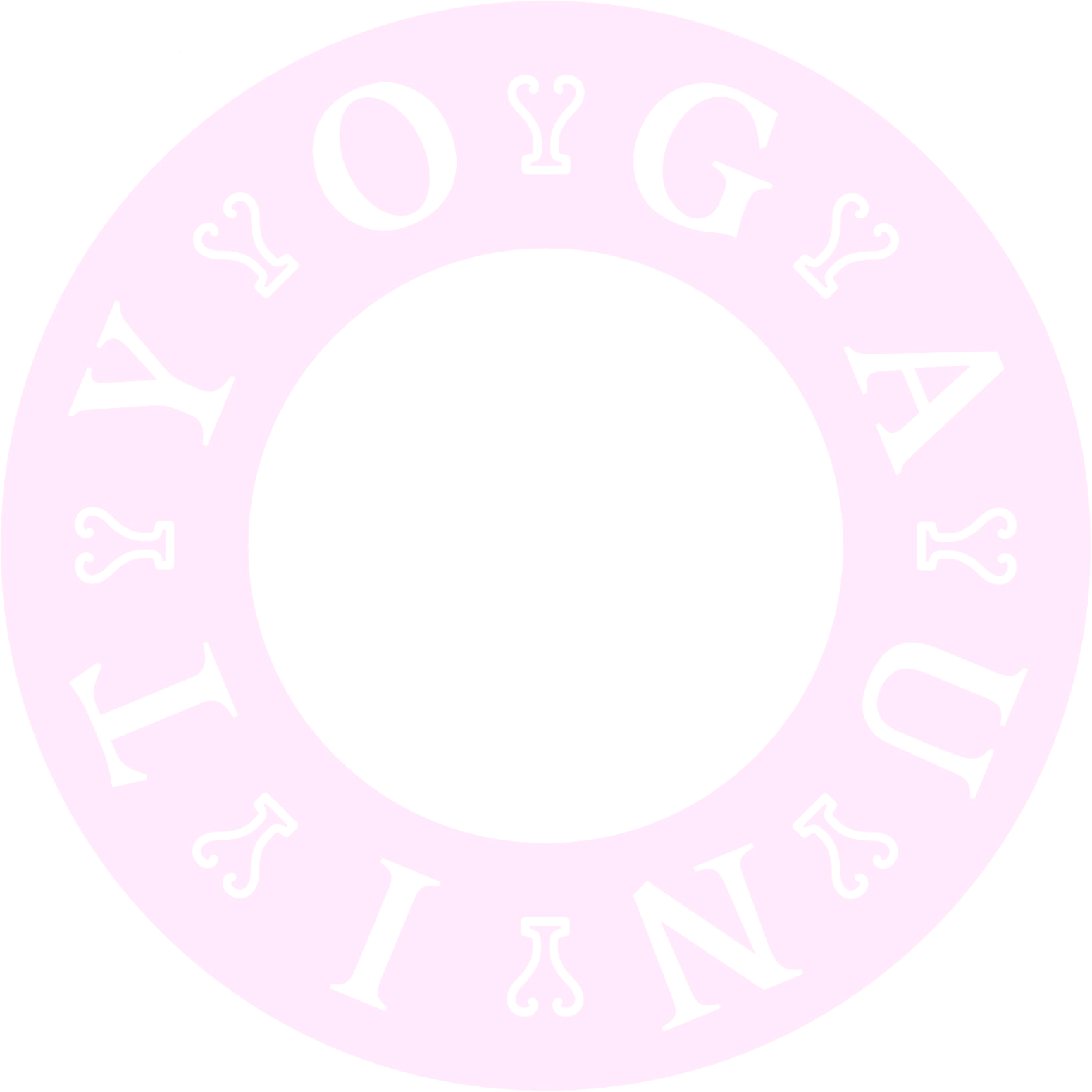 